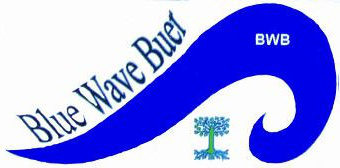 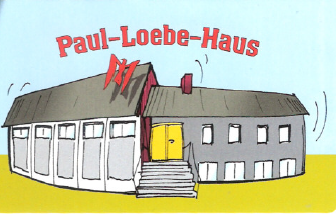 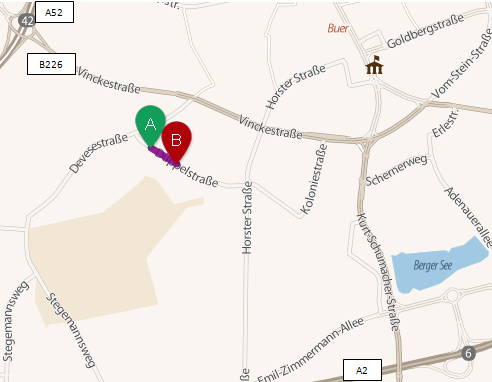 Telefon: 0160/5410778 oderE-Mail: info@LBT-Eickel.deChristoph Mohr, Leiter und Caller der Blue Wave Buer im Paul Loebe Haus in 45897 Gelsenkirchen-Buer, Düppelstrasse 51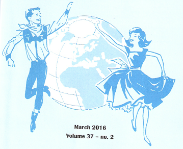 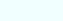 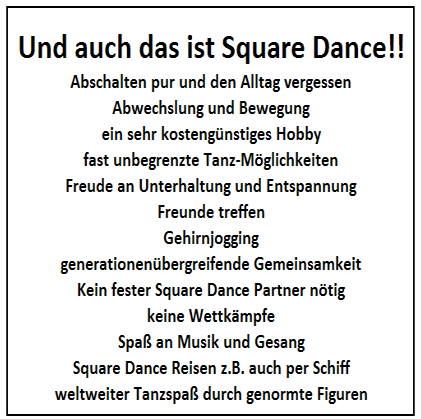 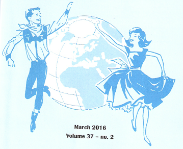 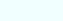 Wo? Im Paul Loebe Jugendhaus 
Düppelstrasse 51
45897 Gelsenkirchen - Buer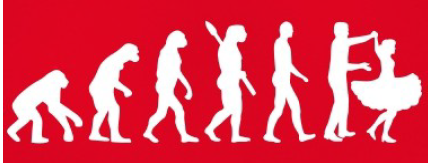 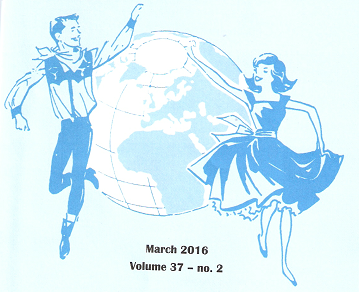 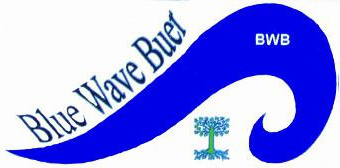 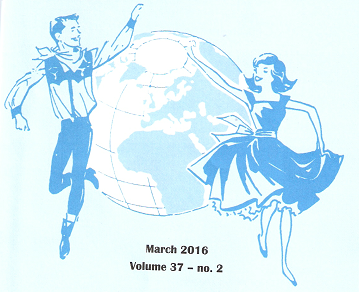 Einladung zum 24.06.201814:00 bis 18:00 Uhr Square DanceOpen HouseNur mal gucken kommenSoftdrinks, Kaffee und Kuchen  stehen kostenlos bereit.Zweiter Schnuppertermin am 29.08.2018,das ist
eine Woche vor Class-Beginn
am Mittwoch, den 05.09.2018,
19:15 Uhr
Kommt alleine, kommt mit Mann, mit Freund/in, mit der Nachbarin oder dem Nachbarn, mit Bruder oder Schwester, mit der fitten Mama, dem fitten Papa - der Kurs/die Class wird Mittwochs ab 19.15 Uhr stattfinden. Willkommen sind jung und alt!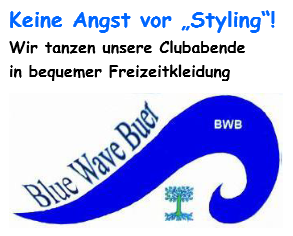 Telefon: 0160/5410778 oderE-Mail: info@LBT-Eickel.deChristoph Mohr, Leiter und Caller der Blue Wave Buer im Paul Loebe Haus in 45897 Gelsenkirchen-Buer, Düppelstrasse 51Wo? Im Paul Loebe Jugendhaus 
Düppelstrasse 51
45897 Gelsenkirchen - BuerEinladung zum 24.06.201814:00 bis 18:00 Uhr Square DanceOpen HouseNur mal gucken kommenSoftdrinks, Kaffee und Kuchen  stehen kostenlos bereit.Zweiter Schnuppertermin am 29.08.2018,das ist
eine Woche vor Class-Beginn
am Mittwoch, den 05.09.2018,
19:15 Uhr
Kommt alleine, kommt mit Mann, mit Freund/in, mit der Nachbarin oder dem Nachbarn, mit Bruder oder Schwester, mit der fitten Mama, dem fitten Papa - der Kurs/die Class wird Mittwochs ab 19.15 Uhr stattfinden. Willkommen sind jung und alt!